РОССИЙСКАЯ ФЕДЕРАЦИЯРОСТОВСКАЯ ОБЛАСТЬМУНИЦИПАЛЬНОЕ ОБРАЗОВАНИЕ «СИНЕГОРСКОЕ СЕЛЬСКОЕ ПОСЕЛЕНИЕ»АДМИНИСТРАЦИЯ СИНЕГОРСКОГО СЕЛЬСКОГО ПОСЕЛЕНИЯПОСТАНОВЛЕНИЕот 14.11.2023 № 231п. СинегорскийО назначении общественных обсуждений по вопросу рассмотрения проекта постановления Администрации Синегорского сельского поселения «Об утверждении Программы профилактики рисков причинения вреда (ущерба) охраняемым законом ценностям на 2024 год в рамках муниципального контроля в сфере благоустройства на территории Синегорского сельского поселения»В соответствии со статьей 28 Федерального закона от 06.10.2003 № 131-ФЗ «Об общих принципах организации местного самоуправления в Российской Федерации», с постановлением Правительства РФ от 25.06.2021г. №990 «Об утверждении Правил разработки и утверждения контрольными (надзорными) органами программы профилактики рисков причинения вреда (ущерба) охраняемым законом ценностям»,  руководствуясь Уставом муниципального образования «Синегорское сельское поселение», решением Собрания депутатов Синегорского сельского поселения от 26.11.2018 года № 61 «Об утверждении положения о порядке организации и проведения общественных обсуждений на территории Синегорского сельского поселения» Администрация Синегорского сельского поселения постановляет:	 1. Провести общественные обсуждения по вопросу рассмотрения проекта постановления Администрации Синегорского сельского поселения «Об утверждении Программы профилактики рисков причинения вреда (ущерба) охраняемым законом ценностям на 2024 год в рамках муниципального контроля в сфере благоустройства на территории Синегорского сельского поселения» (далее – общественные обсуждения, проект).2.Утвердить состав рабочей группы по подготовке и проведению общественных обсуждений согласно приложению №1 к настоящему постановлению.3. Рабочей группе: 3.1. Провести общественные обсуждения в период с 14 ноября 2023 года до 14 декабря 2023 года (включительно); 3.2. Разместить проект на официальном сайте Администрации Синегорского сельского поселения, на информационных стендах.4. Открытие экспозиции проекта определить на 01.11.2023 года, местом открытия экспозиции проекта определить – актовый зал Администрации Синегорского сельского поселения, расположенный по адресу: Ростовская область, Белокалитвинский район, п. Синегорский, ул. Маяковского,6. График работы рабочей группы (консультирование посетителей) определить с 14.11.2023 года по 14.12.2023 года, понедельник - пятница, с  8 часов 00 минут по 16 часов 00 минут, перерыв на обед с 12 часов 00 минут до 12 часов 48 минут, выходные дни суббота, воскресенье.5. Срок приема предложений и замечаний по вопросу рассмотрения проекта принимаются в период с 14.11.2023 года по 14.12.2023 года по адресу: Ростовская область, Белокалитвинский район, п. Синегорский, ул. Маяковского,6 кабинет № 10, либо по телефону +7(86383)-5-22-19.6. Настоящее постановление подлежит официальному опубликованию.7. Контроль за выполнением настоящего постановления оставляю за собой.       Глава АдминистрацииСинегорского сельского поселения                                                   А.В.Гвозденко Верно:заведующий сектором по общим иземельно-правовым вопросам:                                                            С.П. БесединаПриложение № 1                                                                          к постановлению Администрации                                                                   Синегорского сельского поселения от 14.11.2023 № 231Состав рабочей группыпо подготовке и проведению общественных обсуждений Заведующий сектором по общим иземельно-правовым вопросам:                                                       С.П.БесединаГвозденко АлександрВладимирович-  глава Администрации Синегорского сельского поселения, председатель рабочей  группы;Суржикова ТатьянаАнатольевна  - Заведующий сектором муниципального хозяйства Администрации Синегорского сельского поселения,     заместитель председателя рабочей группы;Туриянская Светлана Анатольевна-  Ведущий специалист сектора муниципального хозяйства Администрации Синегорского сельского поселения, секретарь рабочей группы.Члены рабочей группы:Члены рабочей группы:Шиманина Светлана Александровна- специалист 1 категории сектора муниципального хозяйства Администрации Синегорского сельского поселения;Кондрашина Алевтина Петровна- специалист 1 категории сектора  по общим иземельно-правовым вопросамАдминистрации Синегорского сельского поселения.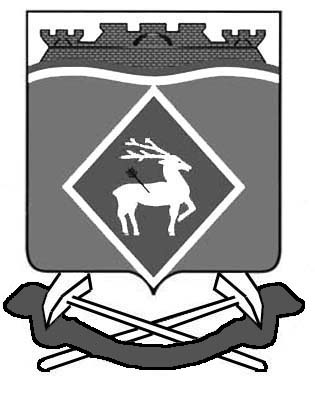 